VITHUSH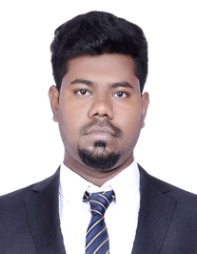 C/o-Contact Number: +971504973598     E-mail: vithush.379215@2freemail.com 			Currently lives in Dubai on visit visaCAREER OBJECTIVETo pursue a challenging career in the field of accountancy and financial management with integrity and competence to achieve the highest standard of performance.PROFESSIONAL VALUESTeam player with the accounting expertise and vast exposure to various business functions of the organizations in a wider range of industry sectors.Sound technical and problem-solving skills gained through work experience and formal education. A good knowledge in financial service industries such as Banking, Finance, Manufacturing, and Services.Dynamic personality with the objective of reaching the top.Fluent in Multiple Languages (English, Tamil, Sinhala, Malayalam, Hindi)PROFESSIONAL QUALIFICATIONSDiploma in Operation Management(American College of Higher studies)Part QualifiedACCA (Association of Chartered Certified Accountants)- ACCA Registration number – 2813924ACADEMIC QUALIFICATIONSPassed G.C.E. Advanced Level Examination Conducted by Department of Examination Sri Lanka August - 2010 in Commerce stream Accounting		ABusiness study		CEconomics		BPassed G.C.E. Ordinary Level Examination Conducted by Department of Examination Sri Lanka December - 2007 Successfully completed English language system (IELTS) conduct by British Council- Band Score – 6.0COMPUTER LITERACYFully competent in working on a PC and the use of all Microsoft Office Applications in relation to Accounting and Auditing such as Microsoft Excel.Fully competent in working on following ERP software’sFast freight, Vision proDiploma in Computerized AccountingTally, MYOB, Quick book, PastelWORKING EXPERIENCE As an Accounts Assistant at Timex & Fergasam Group of Co. – (Oct 2010 - Mar 2012)Worked as an Accounts Executive at SHERMANS LOGISTICS (Esna group of companies) – (June 2012 - April 2014) Duties and responsibilities of an Accounts Executive include:Verifying calculations working with the Accounts systemHandling and writing cheques and Payment vouchersPrepare Daily bank reconciliations for approval of the director of Finance.Assisting in the preparation of year-end accounts for clients.Prepare and registeringfor VAT returnsGeneral ledger entry including accruals and prepayments. Monthly / quarterly management accounts preparation such as P&L, balance sheet.Worked as an Accounts Assistant in QATARI INDUSTRIAL EQUIPMENT (Qatar – Doha) –		(Oct 2014 to Nov 2016)Duties and responsibilities as an Accounts Assistant include:Working and analysing with spreadsheets, sales and purchase ledgers and journals.Preparing statutory accounts.Calculating and checking to make sure payments, amounts and records are correct.Sorting out incoming and outgoing daily post and answering any queries. Managing petty cash transactions. Controlling credit and chasing debt. Reconciling finance accounts and direct debitsPreparing month end Payroll and distributing salaryPreparing monthly Bank reconciliationAssisting and providing reports for yearend auditing, inventory check and Final Accounts.Manage the Department Cash flow and AP/ARPERSONAL   DETAILSDate of Birth	: 31st July 1991Gender	: MaleNationality	: Sri LankanSchool Attended	: Vivekananda CollegeI undersigned, hereby certify that all the above-furnished particulars are true and correct to the best of my knowledge and belief.Yours faithfullyVITHUSH						